Publicado en Alicante el 04/07/2024 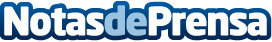 Alicante es elegida como sede del mayor evento de IA y posicionamiento de negocios en Google de EspañaEl próximo 26 de julio SEOPLUS reunirá a más de 800 profesionales digitales acreditados y cerca de 3000 asistentes conectados por streaming, situando a Alicante como epicentro del sector. En su novena edición, el congreso contará con 12 ponentes de referencia que analizarán el uso de la IA en negocios online y los cambios algorítmicos de Google. Como novedad, el evento incluirá una entrega de premios que reconocerá la labor de los especialistas SEO más destacados, un galardón pionero en EspañaDatos de contacto:Iñaki TovarCMO637325751Nota de prensa publicada en: https://www.notasdeprensa.es/alicante-es-elegida-como-sede-del-mayor-evento Categorias: Nacional Inteligencia Artificial y Robótica Marketing Valencia Emprendedores Eventos E-Commerce Webinars Digital http://www.notasdeprensa.es